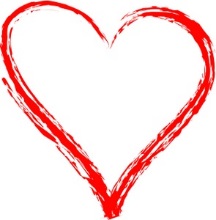 What are we learning this week?What are we learning this week?ReadingRL1.9 Compare and contrast the adventures and experiences of characters in storiesRI1.8 Identify the reasons an author gives to support points in a textL1.5c Identify real-life connections between words and their use (e.g., note places at home that are cozy)RL1.10 With prompting and support, read prose and poetry of appropriate complexity for grade RF1.4b Read grade-level text orally with accuracy, appropriate rate, and expression on successive readingsRead Aloud: The day it Rained Hearts by Felicia Bond, Pigeon Books by Mo WillemsVocabulary:coincidental, flithySight Words: one, livesLetterland: ie, igh (long ‘i’ sound)WritingW1.8 With guidance and support from adults, recall information from experiences or gather information from provided sources to answer a questionVocabulary: introduction and conclusion (review)Social Studies1.G1.1 Use geographic tools to identify characteristics of various landforms and bodies of water.Vocabulary: map, landformsMath1.G2 Compose two-dimensional shapes (rectangles, squares, trapezoids, triangles, half-circles, and quarter-circles) or three-dimensional shapes (cubes, right rectangular prisms, right circular cones, and right circular cylinders) to create a composite shapes and compose new shapes from the composite shape. Vocabulary:  3D shapes (cone, rectangular prism, cylinder)